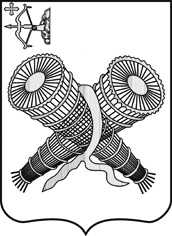 АДМИНИСТРАЦИЯ ГОРОДА СЛОБОДСКОГОКИРОВСКОЙ ОБЛАСТИПОСТАНОВЛЕНИЕ26.12.2022                                                                                                № 2505г. Слободской Кировской областиО внесении изменений в постановление администрации города Слободского от 28.12.2020 № 2323В соответствии со статьей 78.1 Бюджетного кодекса Российской Федерации администрация города Слободского ПОСТАНОВЛЯЕТ:1. Внести изменения в постановление администрации города Слободского от 28.12.2020 № 2323 «Об утверждении Порядка определения объема и условий  предоставления муниципальным бюджетным и автономным учреждениям муниципального образования «город Слободской» субсидий на финансовое обеспечение выполнения ими муниципального задания»:1.1. Пункт 6 Порядка определения объема и условий  предоставления муниципальным бюджетным и автономным учреждениям муниципального образования «город Слободской» субсидий на финансовое обеспечение выполнения ими муниципального задания изложить в следующей редакции:«6. ГРБС представляет отчет о выполнении муниципального задания в части показателей, характеризующих объем оказанных муниципальных услуг (выполненных работ), с пояснительной запиской одновременно с бюджетной отчетностью за I квартал, полугодие и девять месяцев текущего финансового года и годовой бюджетной отчетностью в Финансовое управление администрации города Слободского (далее – Финансовое управление).».1.2. Изложить приложение № 2 к Порядку определения объема и условий предоставления муниципальным бюджетным и автономным учреждениям муниципального образования «город Слободской» субсидий на финансовое обеспечение выполнения ими муниципального задания в новой редакции согласно приложению. 2. Постановление вступает в силу с 01.01.2023 и подлежит официальному опубликованию (обнародованию).3. Контроль за исполнением постановления возложить на заместителя главы администрации города Слободского Щекурину Н.Г.Глава города Слободского  		          И.В. ЖелваковаПриложение № 2к Порядку определения объема и условий       предоставления муниципальным бюджетным и автономным учреждениям муниципального образования «город Слободской» субсидий на финансовое обеспечение выполнения ими муниципального заданияЗАЯВКАна финансирование муниципального бюджетного и (или) автономного учреждения ____________________________________________________________________________________________________________________________________________на _____________________ 20___ г. 																                                                  рублейРуководитель МБАУ     ________    ___________                                                                     Главный бухгалтер МБАУ       ________    ___________                                               (подпись)    (расшифровка)                                                                                                                                        (подпись)    (расшифровка)Согласовано:Руководитель ГРБС __________    ______________                                     (подпись)       (расшифровка)Главный бухгалтер __________    ______________                                      (подпись)       (расшифровка)Наименование муниципальной услугиКассовый планна 1 квартал(6 мес., 9 мес., год)в том числе текущий кварталв том числе текущий кварталв том числе текущий кварталОстаток субсидииОжидаемые расходы текущего месяцаЗаявка на текущий месяцНаименование муниципальной услугиКассовый планна 1 квартал(6 мес., 9 мес., год)1 месяц2 месяц3 месяцОстаток субсидииОжидаемые расходы текущего месяцаЗаявка на текущий месяцЗатраты на выполнение муниципального задания, всего:в том числе за счет переданных полномочийРасходы на приобретение недвижимого и особо ценного движимого имущества, проведение капитальных ремонтовМуниципальные   программы, в том числе в разрезе программ:ИТОГО: